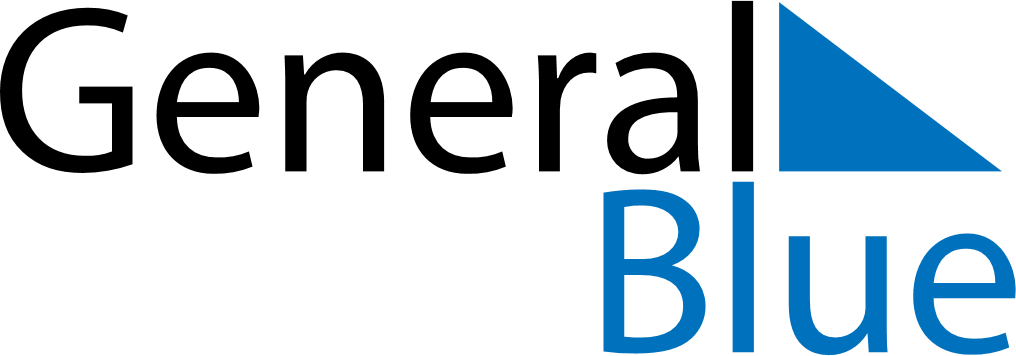 December 2022December 2022December 2022December 2022United StatesUnited StatesUnited StatesSundayMondayTuesdayWednesdayThursdayFridayFridaySaturday122345678991011121314151616171819202122232324Christmas Eve2526272829303031Christmas DayChristmas Day (substitute day)New Year’s Eve